Итоговая контрольная работа по обществознанию 6 классКлюч для проверки работыШкала оценивания работыИтоговая контрольная работа по обществознанию 6 класс, 1 вариантЧасть 11.  Совокупность качеств человека, которые он приобретает в процессе жизни в обществе, в деятельности и общении с другими людьми:1) индивид       2) индивидуальность                      3) личность                         4) инстинкт2.  Верны ли следующие суждения о самопознании?А. Потребность понять и узнать самого себя способствует развитию самопознания.Б. Ложная или заниженная самооценка сдерживает развитие способностей.1) верно только А    2) верно только Б           3) верны оба суждения         4) оба суждения неверны3.  К видам деятельности человека относится:1) сон            2) прием пищи                  3) учеба              4) отдых  4.  Общение с друзьями является для человека1) биологической потребностью         3) интеллектуальной потребностью2) духовной потребностью                  4) социальной потребностью5.  Верны ли суждения о труде?А. Труд позволяет человеку ощущать радость от применения своих способностей.Б. Выбор профессии зависит от интересов и склонностей человека.1) верно только А    2) верно только Б           3) верны оба суждения         4) оба суждения неверны6.  Для деловых межличностных отношений характерно1) обязательное соблюдение формальностей                   2) дружеское расположение3) незнакомство с собеседниками                                     4) разнообразие форм и видов общения7.  Для лидера социальной группы характерны такие качества, как1) скромность и незаметность              3) высокомерие и гордость2) стеснительность                                4) собранность и организованность8.  К средствам общения можно отнести1) сознание          2) речь                   3)  мышление                4) мировоззрение9.  Такой способ решения конфликтов, как  сотрудничество, связан с1) поиском решения, которое примирило бы обе стороны конфликта без ущерба для каждой стороны2) поиском уступок с каждой стороны3) односторонними уступками4) отказом от поиска обоюдовыгодного решения конфликта10.  Золотое правило морали гласит1) ко всем людям относись как к самому себе       3) живи для себя2) дели людей на друзей и врагов                            4)  выучи все правила поведенияЧасть 211.  Установите соответствие  между описанием потребностей и их видами.ОПИСАНИЕ ПОТРЕБНОСТЕЙ                                 ВИДЫ ПОТРЕБНОСТЕЙА) стремление к общению с                                            1) социальныедрузьями                                                                     2) духовныеБ) любовь к чтению                                                    3) биологическиеВ) желание носить теплую одеждуГ) желание сделать карьеруД) потребность во вкусной пище12. Найдите в приведенном списке примеры проявления человеком смелости.1. Школьник отказался от сигареты, предложенной старшим.2. Подросток грубо ответил на замечания мамы.3. Ученик помог младшему пройти мимо большой собаки.4.Солдат поднялся в атаку.5. Ученик обманул родителей, чтобы избежать наказания13.Согласны ли Вы или нет со следующими утверждениями:1) Социальная сфера связана с образованием, наукой и религией.
2) Культура - это все то, что создано человечеством.
3) В современном обществе большая часть населения живет в городах.4) Манеры - это нормы, установленные церковью для верующих людей.5) Санкции  - это  способы порицания и поощрения.Часть 3.14.  Что такое потребность? Составьте два предложения, содержащие информацию о потребностях человека. 15. Прочитайте внимательно текст и выполните следующие задания: 	Академик Андрей Дмитриевич Сахаров (1921—1989)- выдающийся ученый-физик и выдающийся правозащитник, которого знают и глубоко уважают во всем мире.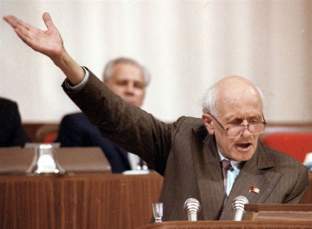 За свои открытия и изобретения он был удостоен такого количества наград, что их трудно перечислить. Даже звание Героя Труда ему присваивали трижды. Но самой дорогой наградой, по его же словам, была для него Нобелевская премия мира, которую он получил как правозащитник.Одним из первых он понял, какую опасность представляет собой ядерное оружие, и решительно выступил против дальнейшего его производства.  Не прерывая своей научной деятельности, Андрей Дмитриевич посвящает себя защите прав человека, невинно пострадавших людей. После смерти его стали называть Совестью Народа. 1. Можно ли назвать академика Сахарова добрым человеком?  Почему ты так думаешь? 2.  Почему Андрея Дмитриевича Сахарова называли Совестью Народа? Итоговая контрольная работа по обществознанию 6 класс, 2 вариантЧасть 11.  Вершиной человеческих качеств психологи называют1) деятельность      2) индивидуальность              3) общение                4) личность2.  Верны ли суждения о познании мира?А. Познать окружающий мир можно, не осуществляя деятельности.Б. Получить знания об окружающем мире можно только с помощью телевизионных передач.1) верно только А    2) верно только Б           3) верны оба суждения         4) оба суждения неверны3. Что отличает деятельность человека от поведения животных?1) осознанность действий                    3) подчинение инстинктам2) достижение результата                    4) забота о потомстве4.  К биологическим потребностям человека относится потребность в 1) труде               2) общении                        3) отдыхе                  4)  познании5.  Верны ли следующие суждения о жизненном успехе?А. Жизненный успех зависит от здоровья, способностей и умений человека.Б. Каждый человек по-своему представляет путь к жизненному успеху.1) верно только А    2) верно только Б           3) верны оба суждения         4) оба суждения неверны6.  Межличностные отношения – это1) особые связи человека с окружающими людьми   2) контакты человека с домашними любимцами3) работа со справочной системой Яндекс                  4) монолог артиста, произнесенный на сцене.7.  Совокупность правил поведения, принятых в данной социальной группе - это1)  законы государства                             3) нормы религии2)  групповые нормы                               4) общечеловеческие ценности8. Столкновение нескольких участников общения, каждый из которых отстаивает свою позицию - это1) общение               2) коммуникация                   3) диалог                           4) конфликт9.  Найдите в предполагаемом списке понятие, которое не относится к средствам разрешения конфликта, и запишите его номер.1) сотрудничество                 2) агрессия              3) компромисс            4) приспособление 10.  Верны ли следующие суждения о смелости?А. Смелость противостоит трусости.Б. Смелыми не рождаются, а становятся.1) верно только А    2) верно только Б           3) верны оба суждения         4) оба суждения неверныЧасть 211.  Установите соответствие между терминами и их определениями. К каждой позиции , данной в первом столбце, подберите соответствующую позицию из второго столбца.12. Найдите в приведенном списке формальные группы.1) семья                                               2) учебный класс                                  3) парламент4) группа друзей5) политическая партия13. Согласны ли Вы или нет со следующими утверждениями:
1) Общество состоит из различных социальных групп.
2) Нравственные нормы основаны на представлениях людей о добре и зле.
3) Взрослые дети не обязаны заботиться о своих престарелых родителях.
4) Политическая сфера связана с образованием, наукой и религией.5) Духовный мир человека – формируется в процессе удовлетворения духовных потребностей.
Часть 3.
14. Что такое деятельность?  Приведите три примера разнообразной трудовой деятельности.  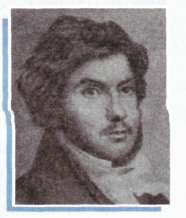 15. Прочитайте внимательно текст и выполните следующие задания:Одиннадцатилетним мальчиком Жан Франсуа Шампольон (1790—1832) впервые увидел древнеегипетские надписи и понял, что их расшифровка станет делом всей его жизни. Он изучал древнюю историю и древние языки.После многолетней работы над надписью на Розеттском камне. Шампольон нашел ключ к прочтению иероглифического письма древних египтян. Уже в семнадцать лет он сделал свой первый доклад о Древнем Египте на заседании научного общества. Но главное событие в его жизни произошло спустя 15 лет: он открыл метод прочтения древнеегипетской письменности.Шампольон возглавил археологическую экспедицию в Египет, собравшую множество памятников. Он изучал египетские памятники на территории Франции, а также Италии. Затем Шампольон стал хранителем египетской коллекции Лувра, возглавил кафедру египтологии в Коллеж де Франс. Он составил первый словарь египетского языка и первую «Египетскую грамматику».1.Что заставляло Шампольона действовать? Можно ли сказать, что дешифровка древнеегипетского письма стала для него жизненно важной потребностью? 2. Представь, что ему не удалось бы достичь намеченного. Как это повлияло бы на его жизнь?№ заданияВерный ответ, вариант 1Верный ответ, вариант 2Часть 1Часть 1Часть 11342343314435336117428249121013Часть 2Часть 2Часть 211223132341121342351313.1нетда13.2дада13.3данет13.4нетнет13.5дадаЧасть 3Часть 3Часть 314Задание с развернутым ответом. Вариант ответа: Потребность – осознаваемая человеком нужда в том, что необходимо для поддержания организма и развития личности.Ученые выделяют биологические, социальные, духовные потребности.К биологическим потребностям относят  потребности в пище, воде, тепле, дыхании.Задание с развернутым ответом. Вариант ответа:  Деятельность – способ отношения к миру, характерный только для людей.К основным видам деятельности относят – игру, учение, труд, общение. Игра – это свободная развивающая деятельность, предпринимаемая по желанию, ради удовольствия от самого процесса. 15Задание с развернутым ответомЗадание с развернутым ответомКоличество балловОценка20-23516-19410-1530-92А. Игра1. Вид деятельности, направленный на достижение практически полезного результатаБ.Общение2. Особый вид деятельности, целью которого является развлечение, отдыхВ.Учение3. Вид деятельности, при котором происходит обмен информацией, идеями, оценками, чувствами, конкретными действиямГ.Труд4. Вид деятельности,  целью которого является приобретение человеком знаний и умений